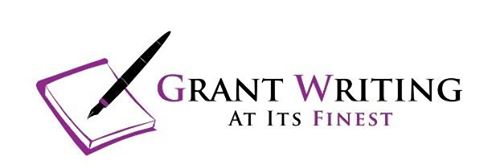  GWAIF LLC. Refer to Earnphone: 562-746-8766website: www.grantwritingatitsfinest.comemail: Suzanne@grantwritingatitsfinest.comReferral ProgramRefer your family and friends and get paid!What You Get…You will receive 15% commissions on any service purchased. Example: Our Grant Writing Retainer Plan start off at $995 per month, that is $149 that you would earn on your referral’s first month of purchase for this service. (The Retainer Plan commission only applies to their first month of service. All other commissions are per service purchased from the referral and all fees vary per service.)When You Get It…You will get monthly schedules of payments.Monthly: Paid once a month on the 1st(Pay period is the previous month) How You Get It… We currently offer PayPal method of payment and PayPal money transfers are simple and easy. Your funds will be transferred to your PayPal account and you can transfer it to your personal bank accounts. DON’T FORGET…It is VERY IMPORTANT that we’re able to identify the clients that have enrolled because of you, therefore you’re responsible for keeping the log of clients that you come in contact with and then emailing it to us at the end of your pay period. Please be sure to tell your referrals to mention that you referred them by telling us your first and last name. Thank You…We greatly appreciate you in participating and helping us make a difference through sharing the good news about our services.  Payment Agreement FormGWAIF LLC Applicant InformationPayment InformationWe offer monthly schedule of payments and PayPal Money Transfer methods of payment. If payment method does not work for you, contact us to discuss alternative options. Payment schedules are non-negotiable.Payment schedule: Payment method:PayPal InformationPayPal Account Email: 